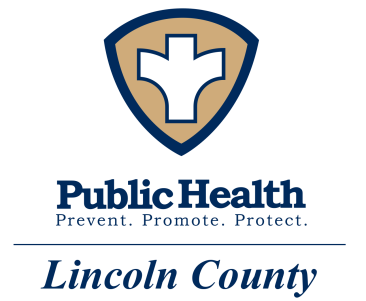 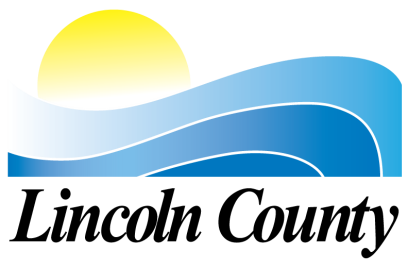 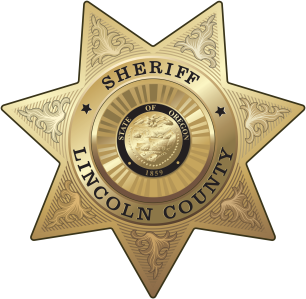 MEDIA RELEASEFOR IMMEDIATE RELEASELincoln County Wildfire Update – Tuesday 6:15AMDate:	September 8, 2020 (6:15AM)	Contact:	Lincoln County Emergency Operations Center (EOC)Virginia “Jenny” Demaris, Emergency Manager		(541) 265-4199		vdemaris@co.lincoln.or.us Lincoln County currently has three fires.  Residents and visitors should avoid travel if possible. Staying home is advised.  Road closures primarily due to downed trees and lines.:Hwy 101 is closed (MP 126 – North of Depoe Bay)Hwy 34 (MP 4-5)Hwy 18 (MP 7-10)  Visit tripcheck.com for more information.Current Fire Events:North CountyEcho Mountain Road off of Hwy 18 - (Level 3 and a Level 1 Evacuation Notices have been issued)Kimberling Mountain Road of off Hwy 18 - (Level 3,2,1 Evacuation Notices have been issued)South CountyWaldport - Hwy 34 - Mile Post 4 (Contained)Current road closures throughout the county due to downed trees and lines. Visit tripcheck.com for more information.State of Oregon - Large Fires Map (not yet updated with Lincoln County Fires)###Respectfully submitted, Virginia "Jenny" Demaris
Emergency Manager
Lincoln County Sheriff's Office
Emergency Management
225 W. Olive St., Suite 103
Newport, Oregon 97365
vdemaris@co.lincoln.or.us 
(541) 265-4199 Office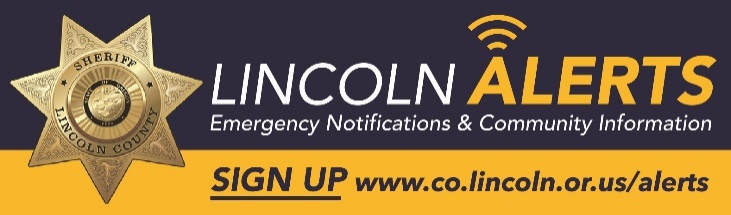 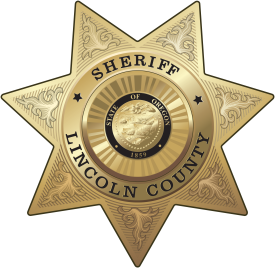 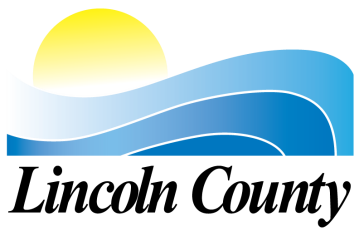 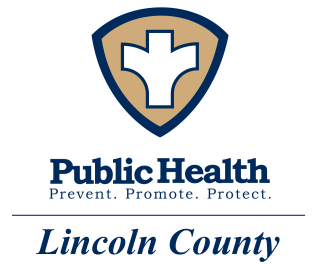 Office Of The SheriffSheriff Curtis L. Landers225 W. Olive StreetNewport, Oregon 97365(541) 265-4277Lincoln County Board of Commissioners225 W. Olive StreetNewport, Oregon 97365(541) 265-4100Lincoln County Health & Human Services36 SW Nye StNewport, Oregon 97365                                                                (541) 265-0404